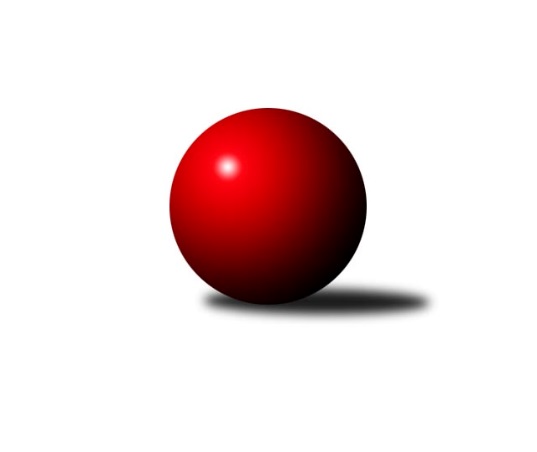 Č.5Ročník 2022/2023	23.5.2024 Východočeská divize 2022/2023Statistika 5. kolaTabulka družstev:		družstvo	záp	výh	rem	proh	skore	sety	průměr	body	plné	dorážka	chyby	1.	Loko Č. Třebová A	4	4	0	0	49 : 15 	(16.0 : 8.0)	2706	8	1843	863	33.5	2.	Dobruška A	5	4	0	1	52 : 28 	(27.0 : 21.0)	2707	8	1844	863	30.4	3.	D. Králové n. L. A	5	4	0	1	46 : 34 	(19.0 : 17.0)	2725	8	1845	880	29	4.	Nová Paka A	4	3	0	1	38 : 26 	(18.0 : 12.0)	2627	6	1812	815	30.8	5.	Náchod B	4	2	0	2	38 : 26 	(23.0 : 15.0)	2728	4	1860	868	23.5	6.	Rokytnice n. J. A	4	2	0	2	32 : 32 	(15.0 : 21.0)	2690	4	1820	870	24.5	7.	Hylváty A	5	2	0	3	38 : 42 	(20.0 : 20.0)	2629	4	1782	848	30.8	8.	Solnice A	4	2	0	2	28 : 36 	(12.5 : 17.5)	2569	4	1763	806	31.3	9.	Rychnov n. Kn. B	3	1	0	2	21 : 27 	(10.0 : 10.0)	2527	2	1752	774	44.3	10.	Č. Kostelec B	3	1	0	2	20 : 28 	(11.0 : 17.0)	2578	2	1760	818	35.3	11.	Zálabák Smiřice A	4	1	0	3	24 : 40 	(20.5 : 17.5)	2567	2	1766	801	41.3	12.	Loko. Trutnov B	5	1	0	4	28 : 52 	(8.0 : 22.0)	2598	2	1786	812	38.2	13.	Třebechovice p. O. A	4	0	0	4	18 : 46 	(10.0 : 12.0)	2579	0	1787	792	38Tabulka doma:		družstvo	záp	výh	rem	proh	skore	sety	průměr	body	maximum	minimum	1.	Dobruška A	3	3	0	0	33 : 15 	(14.0 : 12.0)	2716	6	2786	2666	2.	Loko Č. Třebová A	2	2	0	0	27 : 5 	(12.0 : 4.0)	2782	4	2816	2747	3.	Solnice A	2	2	0	0	22 : 10 	(11.5 : 10.5)	2479	4	2503	2455	4.	Nová Paka A	2	2	0	0	20 : 12 	(4.0 : 2.0)	2589	4	2611	2567	5.	D. Králové n. L. A	3	2	0	1	24 : 24 	(10.0 : 10.0)	2622	4	2659	2576	6.	Rychnov n. Kn. B	1	1	0	0	12 : 4 	(5.0 : 1.0)	2632	2	2632	2632	7.	Náchod B	2	1	0	1	18 : 14 	(16.0 : 8.0)	2822	2	2847	2796	8.	Č. Kostelec B	1	1	0	0	10 : 6 	(5.0 : 7.0)	2682	2	2682	2682	9.	Rokytnice n. J. A	2	1	0	1	16 : 16 	(9.0 : 9.0)	2685	2	2693	2676	10.	Zálabák Smiřice A	2	1	0	1	14 : 18 	(8.0 : 8.0)	2611	2	2612	2609	11.	Hylváty A	2	1	0	1	12 : 20 	(10.0 : 14.0)	2544	2	2583	2505	12.	Loko. Trutnov B	3	1	0	2	18 : 30 	(2.0 : 10.0)	2623	2	2675	2543	13.	Třebechovice p. O. A	2	0	0	2	6 : 26 	(2.0 : 6.0)	2516	0	2591	2440Tabulka venku:		družstvo	záp	výh	rem	proh	skore	sety	průměr	body	maximum	minimum	1.	D. Králové n. L. A	2	2	0	0	22 : 10 	(9.0 : 7.0)	2776	4	2820	2732	2.	Loko Č. Třebová A	2	2	0	0	22 : 10 	(4.0 : 4.0)	2668	4	2684	2652	3.	Náchod B	2	1	0	1	20 : 12 	(7.0 : 7.0)	2681	2	2742	2620	4.	Dobruška A	2	1	0	1	19 : 13 	(13.0 : 9.0)	2702	2	2711	2693	5.	Hylváty A	3	1	0	2	26 : 22 	(10.0 : 6.0)	2658	2	2747	2582	6.	Nová Paka A	2	1	0	1	18 : 14 	(14.0 : 10.0)	2646	2	2696	2596	7.	Rokytnice n. J. A	2	1	0	1	16 : 16 	(6.0 : 12.0)	2693	2	2724	2661	8.	Třebechovice p. O. A	2	0	0	2	12 : 20 	(8.0 : 6.0)	2611	0	2666	2556	9.	Loko. Trutnov B	2	0	0	2	10 : 22 	(6.0 : 12.0)	2586	0	2589	2583	10.	Zálabák Smiřice A	2	0	0	2	10 : 22 	(12.5 : 9.5)	2545	0	2681	2409	11.	Č. Kostelec B	2	0	0	2	10 : 22 	(6.0 : 10.0)	2527	0	2551	2502	12.	Rychnov n. Kn. B	2	0	0	2	9 : 23 	(5.0 : 9.0)	2474	0	2609	2339	13.	Solnice A	2	0	0	2	6 : 26 	(1.0 : 7.0)	2614	0	2625	2602Tabulka podzimní části:		družstvo	záp	výh	rem	proh	skore	sety	průměr	body	doma	venku	1.	Loko Č. Třebová A	4	4	0	0	49 : 15 	(16.0 : 8.0)	2706	8 	2 	0 	0 	2 	0 	0	2.	Dobruška A	5	4	0	1	52 : 28 	(27.0 : 21.0)	2707	8 	3 	0 	0 	1 	0 	1	3.	D. Králové n. L. A	5	4	0	1	46 : 34 	(19.0 : 17.0)	2725	8 	2 	0 	1 	2 	0 	0	4.	Nová Paka A	4	3	0	1	38 : 26 	(18.0 : 12.0)	2627	6 	2 	0 	0 	1 	0 	1	5.	Náchod B	4	2	0	2	38 : 26 	(23.0 : 15.0)	2728	4 	1 	0 	1 	1 	0 	1	6.	Rokytnice n. J. A	4	2	0	2	32 : 32 	(15.0 : 21.0)	2690	4 	1 	0 	1 	1 	0 	1	7.	Hylváty A	5	2	0	3	38 : 42 	(20.0 : 20.0)	2629	4 	1 	0 	1 	1 	0 	2	8.	Solnice A	4	2	0	2	28 : 36 	(12.5 : 17.5)	2569	4 	2 	0 	0 	0 	0 	2	9.	Rychnov n. Kn. B	3	1	0	2	21 : 27 	(10.0 : 10.0)	2527	2 	1 	0 	0 	0 	0 	2	10.	Č. Kostelec B	3	1	0	2	20 : 28 	(11.0 : 17.0)	2578	2 	1 	0 	0 	0 	0 	2	11.	Zálabák Smiřice A	4	1	0	3	24 : 40 	(20.5 : 17.5)	2567	2 	1 	0 	1 	0 	0 	2	12.	Loko. Trutnov B	5	1	0	4	28 : 52 	(8.0 : 22.0)	2598	2 	1 	0 	2 	0 	0 	2	13.	Třebechovice p. O. A	4	0	0	4	18 : 46 	(10.0 : 12.0)	2579	0 	0 	0 	2 	0 	0 	2Tabulka jarní části:		družstvo	záp	výh	rem	proh	skore	sety	průměr	body	doma	venku	1.	Solnice A	0	0	0	0	0 : 0 	(0.0 : 0.0)	0	0 	0 	0 	0 	0 	0 	0 	2.	Zálabák Smiřice A	0	0	0	0	0 : 0 	(0.0 : 0.0)	0	0 	0 	0 	0 	0 	0 	0 	3.	Rychnov n. Kn. B	0	0	0	0	0 : 0 	(0.0 : 0.0)	0	0 	0 	0 	0 	0 	0 	0 	4.	Rokytnice n. J. A	0	0	0	0	0 : 0 	(0.0 : 0.0)	0	0 	0 	0 	0 	0 	0 	0 	5.	Třebechovice p. O. A	0	0	0	0	0 : 0 	(0.0 : 0.0)	0	0 	0 	0 	0 	0 	0 	0 	6.	Loko. Trutnov B	0	0	0	0	0 : 0 	(0.0 : 0.0)	0	0 	0 	0 	0 	0 	0 	0 	7.	Dobruška A	0	0	0	0	0 : 0 	(0.0 : 0.0)	0	0 	0 	0 	0 	0 	0 	0 	8.	Hylváty A	0	0	0	0	0 : 0 	(0.0 : 0.0)	0	0 	0 	0 	0 	0 	0 	0 	9.	Loko Č. Třebová A	0	0	0	0	0 : 0 	(0.0 : 0.0)	0	0 	0 	0 	0 	0 	0 	0 	10.	D. Králové n. L. A	0	0	0	0	0 : 0 	(0.0 : 0.0)	0	0 	0 	0 	0 	0 	0 	0 	11.	Nová Paka A	0	0	0	0	0 : 0 	(0.0 : 0.0)	0	0 	0 	0 	0 	0 	0 	0 	12.	Č. Kostelec B	0	0	0	0	0 : 0 	(0.0 : 0.0)	0	0 	0 	0 	0 	0 	0 	0 	13.	Náchod B	0	0	0	0	0 : 0 	(0.0 : 0.0)	0	0 	0 	0 	0 	0 	0 	0 Zisk bodů pro družstvo:		jméno hráče	družstvo	body	zápasy	v %	dílčí body	sety	v %	1.	Ladislav Zívr 	D. Králové n. L. A 	10	/	5	(100%)		/		(%)	2.	Jan Kmoníček 	Loko Č. Třebová A 	8	/	4	(100%)		/		(%)	3.	Jiří Bajer 	Nová Paka A 	8	/	4	(100%)		/		(%)	4.	Robert Petera 	Třebechovice p. O. A 	8	/	4	(100%)		/		(%)	5.	Jan Ringel 	Nová Paka A 	8	/	4	(100%)		/		(%)	6.	Jan Králíček 	Dobruška A 	8	/	5	(80%)		/		(%)	7.	Ivan Vondráček 	D. Králové n. L. A 	8	/	5	(80%)		/		(%)	8.	Martin Děkan 	Dobruška A 	7	/	4	(88%)		/		(%)	9.	Adam Bezdíček 	Loko Č. Třebová A 	7	/	4	(88%)		/		(%)	10.	Jaromír Erlebach 	Nová Paka A 	6	/	3	(100%)		/		(%)	11.	Martin Kamenický 	Zálabák Smiřice A 	6	/	4	(75%)		/		(%)	12.	Pavel Píč 	Solnice A 	6	/	4	(75%)		/		(%)	13.	František Hejna 	Náchod B 	6	/	4	(75%)		/		(%)	14.	Milan Valášek 	 Rokytnice n. J. A 	6	/	4	(75%)		/		(%)	15.	Jaroslav Špicner 	Náchod B 	6	/	4	(75%)		/		(%)	16.	Jiří Hetych ml.	Loko Č. Třebová A 	6	/	4	(75%)		/		(%)	17.	Michal Janeček 	Zálabák Smiřice A 	6	/	4	(75%)		/		(%)	18.	Miloslav Hýbl 	Loko Č. Třebová A 	6	/	4	(75%)		/		(%)	19.	Aleš Tichý 	Náchod B 	6	/	4	(75%)		/		(%)	20.	Pavel Hanout 	 Rokytnice n. J. A 	6	/	4	(75%)		/		(%)	21.	Jiří Rejl 	D. Králové n. L. A 	6	/	4	(75%)		/		(%)	22.	Jaroslav Jeníček 	 Loko. Trutnov B 	6	/	4	(75%)		/		(%)	23.	Michal Balcar 	Dobruška A 	6	/	5	(60%)		/		(%)	24.	Josef Kupka 	Dobruška A 	6	/	5	(60%)		/		(%)	25.	Milan Vencl 	Hylváty A 	6	/	5	(60%)		/		(%)	26.	Martin Khol 	 Loko. Trutnov B 	6	/	5	(60%)		/		(%)	27.	Lukáš Fanc 	Dobruška A 	5	/	5	(50%)		/		(%)	28.	Mikuláš Martinec 	Náchod B 	4	/	2	(100%)		/		(%)	29.	Lukáš Pacák 	Rychnov n. Kn. B 	4	/	2	(100%)		/		(%)	30.	Vojtěch Morávek 	Hylváty A 	4	/	2	(100%)		/		(%)	31.	Tomáš Pražák 	Hylváty A 	4	/	3	(67%)		/		(%)	32.	Petr Gálus 	Rychnov n. Kn. B 	4	/	3	(67%)		/		(%)	33.	Daniel Bouda 	Č. Kostelec B 	4	/	3	(67%)		/		(%)	34.	Milan Januška 	Hylváty A 	4	/	3	(67%)		/		(%)	35.	Václav Buřil 	Rychnov n. Kn. B 	4	/	3	(67%)		/		(%)	36.	Jiří Hroneš 	Zálabák Smiřice A 	4	/	4	(50%)		/		(%)	37.	Kryštof Brejtr 	Náchod B 	4	/	4	(50%)		/		(%)	38.	Milan Ringel 	Nová Paka A 	4	/	4	(50%)		/		(%)	39.	Jan Mařas 	 Rokytnice n. J. A 	4	/	4	(50%)		/		(%)	40.	Jiří Bek 	Třebechovice p. O. A 	4	/	4	(50%)		/		(%)	41.	Rudolf Stejskal 	Solnice A 	4	/	4	(50%)		/		(%)	42.	Zdeněk Babka 	 Loko. Trutnov B 	4	/	4	(50%)		/		(%)	43.	Petr Mařas 	 Rokytnice n. J. A 	4	/	4	(50%)		/		(%)	44.	Martin Nosek 	Solnice A 	4	/	4	(50%)		/		(%)	45.	Slavomír Trepera 	 Rokytnice n. J. A 	4	/	4	(50%)		/		(%)	46.	Petr Holanec 	Loko Č. Třebová A 	4	/	4	(50%)		/		(%)	47.	Miloš Veigl 	 Loko. Trutnov B 	4	/	4	(50%)		/		(%)	48.	Šimon Fiebinger 	 Loko. Trutnov B 	4	/	5	(40%)		/		(%)	49.	Zdeněk Kaplan 	Hylváty A 	4	/	5	(40%)		/		(%)	50.	Pavel Jiroušek 	Loko Č. Třebová A 	2	/	1	(100%)		/		(%)	51.	Oldřich Krsek 	Rychnov n. Kn. B 	2	/	1	(100%)		/		(%)	52.	František Adamů st.	Č. Kostelec B 	2	/	1	(100%)		/		(%)	53.	Jiří Slavík 	Dobruška A 	2	/	1	(100%)		/		(%)	54.	Monika Venclová 	Hylváty A 	2	/	1	(100%)		/		(%)	55.	Daniel Majer 	Náchod B 	2	/	2	(50%)		/		(%)	56.	Petr Linhart 	Č. Kostelec B 	2	/	2	(50%)		/		(%)	57.	Monika Horová 	D. Králové n. L. A 	2	/	2	(50%)		/		(%)	58.	Jakub Wenzel 	Č. Kostelec B 	2	/	2	(50%)		/		(%)	59.	Kamil Mýl 	Č. Kostelec B 	2	/	2	(50%)		/		(%)	60.	Tomáš Hrubý 	Solnice A 	2	/	2	(50%)		/		(%)	61.	Tomáš Kincl 	Č. Kostelec B 	2	/	2	(50%)		/		(%)	62.	Libor Čaban 	Hylváty A 	2	/	3	(33%)		/		(%)	63.	Michal Kala 	Rychnov n. Kn. B 	2	/	3	(33%)		/		(%)	64.	Miroslav Cupal 	Zálabák Smiřice A 	2	/	3	(33%)		/		(%)	65.	Matěj Mach 	Hylváty A 	2	/	3	(33%)		/		(%)	66.	Josef Macek 	Č. Kostelec B 	2	/	3	(33%)		/		(%)	67.	Luděk Moravec 	Třebechovice p. O. A 	2	/	3	(33%)		/		(%)	68.	Tomáš Hanuš 	Třebechovice p. O. A 	2	/	3	(33%)		/		(%)	69.	Radek Urgela 	Zálabák Smiřice A 	2	/	4	(25%)		/		(%)	70.	Pavel Nosek 	Solnice A 	2	/	4	(25%)		/		(%)	71.	Miloš Kvapil 	Třebechovice p. O. A 	2	/	4	(25%)		/		(%)	72.	Karel Řehák 	Hylváty A 	2	/	4	(25%)		/		(%)	73.	Petr Janeček 	D. Králové n. L. A 	2	/	4	(25%)		/		(%)	74.	Milan Hrubý 	Solnice A 	2	/	4	(25%)		/		(%)	75.	Lukáš Blažej 	D. Králové n. L. A 	2	/	5	(20%)		/		(%)	76.	Roman Václavek 	Dobruška A 	2	/	5	(20%)		/		(%)	77.	Jan Kopecký 	Rychnov n. Kn. B 	1	/	3	(17%)		/		(%)	78.	Vladimír Vodička 	Č. Kostelec B 	0	/	1	(0%)		/		(%)	79.	Vojtěch Kazda 	Nová Paka A 	0	/	1	(0%)		/		(%)	80.	Martin Kozel ml.	Solnice A 	0	/	1	(0%)		/		(%)	81.	Roman Vrabec 	Zálabák Smiřice A 	0	/	1	(0%)		/		(%)	82.	Vít Richter 	Rychnov n. Kn. B 	0	/	1	(0%)		/		(%)	83.	Jan Vencl 	Hylváty A 	0	/	1	(0%)		/		(%)	84.	Daniel Luščák 	Solnice A 	0	/	1	(0%)		/		(%)	85.	Erik Folta 	Nová Paka A 	0	/	2	(0%)		/		(%)	86.	Tomáš Adamů 	Č. Kostelec B 	0	/	2	(0%)		/		(%)	87.	Dobroslav Lánský 	Nová Paka A 	0	/	2	(0%)		/		(%)	88.	Filip Petera 	Třebechovice p. O. A 	0	/	2	(0%)		/		(%)	89.	Jiří Pácha 	Rychnov n. Kn. B 	0	/	2	(0%)		/		(%)	90.	Jan Šmidrkal 	Nová Paka A 	0	/	2	(0%)		/		(%)	91.	Jiří Doucha ml.	Náchod B 	0	/	3	(0%)		/		(%)	92.	Josef Prokopec 	 Loko. Trutnov B 	0	/	3	(0%)		/		(%)	93.	Jakub Sokol 	Loko Č. Třebová A 	0	/	3	(0%)		/		(%)	94.	Martin Ivan 	Zálabák Smiřice A 	0	/	4	(0%)		/		(%)	95.	Karel Kratochvíl 	 Loko. Trutnov B 	0	/	4	(0%)		/		(%)	96.	Zdeněk Novotný st.	 Rokytnice n. J. A 	0	/	4	(0%)		/		(%)	97.	Josef Dvořák 	Třebechovice p. O. A 	0	/	4	(0%)		/		(%)	98.	Luděk Horák 	D. Králové n. L. A 	0	/	5	(0%)		/		(%)Průměry na kuželnách:		kuželna	průměr	plné	dorážka	chyby	výkon na hráče	1.	SKK Nachod, 1-4	2796	1888	908	28.0	(466.1)	2.	TJ Lokomotiva Česká Třebová, 1-4	2714	1848	866	32.0	(452.4)	3.	Dobruška, 1-2	2696	1850	846	34.0	(449.4)	4.	Rokytnice, 1-2	2677	1819	857	27.0	(446.2)	5.	Trutnov, 1-4	2654	1808	845	30.5	(442.4)	6.	Č. Kostelec, 1-2	2648	1812	836	34.8	(441.5)	7.	Smiřice, 1-2	2634	1812	822	40.0	(439.0)	8.	Rychnov nad Kněžnou, 1-4	2632	1807	824	29.5	(438.7)	9.	Dvůr Králové, 1-2	2615	1795	820	33.5	(436.0)	10.	Hylváty, 1-2	2587	1767	820	34.0	(431.3)	11.	Třebechovice, 1-2	2578	1772	806	26.8	(429.7)	12.	Nová Paka, 1-2	2559	1778	780	36.0	(426.5)	13.	Solnice, 1-2	2426	1689	737	40.0	(404.4)Nejlepší výkony na kuželnách:SKK Nachod, 1-4Náchod B	2847	2. kolo	Ladislav Zívr 	D. Králové n. L. A	512	4. koloD. Králové n. L. A	2820	4. kolo	Ivan Vondráček 	D. Králové n. L. A	512	4. koloNáchod B	2796	4. kolo	Jaroslav Špicner 	Náchod B	511	2. kolo Rokytnice n. J. A	2724	2. kolo	Milan Valášek 	 Rokytnice n. J. A	509	2. kolo		. kolo	Mikuláš Martinec 	Náchod B	492	2. kolo		. kolo	Aleš Tichý 	Náchod B	487	2. kolo		. kolo	Daniel Majer 	Náchod B	484	4. kolo		. kolo	Jiří Doucha ml.	Náchod B	483	4. kolo		. kolo	František Hejna 	Náchod B	477	2. kolo		. kolo	Jaroslav Špicner 	Náchod B	468	4. koloTJ Lokomotiva Česká Třebová, 1-4Loko Č. Třebová A	2816	4. kolo	Pavel Píč 	Solnice A	518	4. koloLoko Č. Třebová A	2747	2. kolo	Miloslav Hýbl 	Loko Č. Třebová A	510	4. koloDobruška A	2693	2. kolo	Jiří Hetych ml.	Loko Č. Třebová A	494	2. koloSolnice A	2602	4. kolo	Jiří Hetych ml.	Loko Č. Třebová A	482	4. kolo		. kolo	Josef Kupka 	Dobruška A	482	2. kolo		. kolo	Petr Holanec 	Loko Č. Třebová A	481	4. kolo		. kolo	Pavel Jiroušek 	Loko Č. Třebová A	477	2. kolo		. kolo	Jan Kmoníček 	Loko Č. Třebová A	476	2. kolo		. kolo	Michal Balcar 	Dobruška A	473	2. kolo		. kolo	Jan Kmoníček 	Loko Č. Třebová A	469	4. koloDobruška, 1-2Dobruška A	2786	5. kolo	František Hejna 	Náchod B	521	5. koloNáchod B	2742	5. kolo	Martin Děkan 	Dobruška A	501	5. koloDobruška A	2695	3. kolo	Martin Kamenický 	Zálabák Smiřice A	489	3. koloZálabák Smiřice A	2681	3. kolo	Martin Děkan 	Dobruška A	482	3. koloDobruška A	2666	1. kolo	Jan Králíček 	Dobruška A	475	3. koloRychnov n. Kn. B	2609	1. kolo	Michal Janeček 	Zálabák Smiřice A	474	3. kolo		. kolo	Miroslav Cupal 	Zálabák Smiřice A	470	3. kolo		. kolo	Aleš Tichý 	Náchod B	466	5. kolo		. kolo	Martin Děkan 	Dobruška A	466	1. kolo		. kolo	Mikuláš Martinec 	Náchod B	464	5. koloRokytnice, 1-2Nová Paka A	2696	3. kolo	Jan Ringel 	Nová Paka A	481	3. kolo Rokytnice n. J. A	2693	3. kolo	Zdeněk Kaplan 	Hylváty A	479	1. kolo Rokytnice n. J. A	2676	1. kolo	Pavel Hanout 	 Rokytnice n. J. A	476	3. koloHylváty A	2644	1. kolo	Jan Mařas 	 Rokytnice n. J. A	475	1. kolo		. kolo	Monika Venclová 	Hylváty A	475	1. kolo		. kolo	Jiří Bajer 	Nová Paka A	472	3. kolo		. kolo	Petr Mařas 	 Rokytnice n. J. A	465	3. kolo		. kolo	Petr Mařas 	 Rokytnice n. J. A	460	1. kolo		. kolo	Jan Mařas 	 Rokytnice n. J. A	456	3. kolo		. kolo	Zdeněk Novotný st.	 Rokytnice n. J. A	448	3. koloTrutnov, 1-4Hylváty A	2747	5. kolo	Martin Khol 	 Loko. Trutnov B	490	1. koloLoko Č. Třebová A	2684	3. kolo	Milan Vencl 	Hylváty A	488	5. kolo Loko. Trutnov B	2675	3. kolo	Jaroslav Jeníček 	 Loko. Trutnov B	481	3. kolo Loko. Trutnov B	2651	1. kolo	Miloslav Hýbl 	Loko Č. Třebová A	472	3. koloSolnice A	2625	1. kolo	Zdeněk Babka 	 Loko. Trutnov B	471	5. kolo Loko. Trutnov B	2543	5. kolo	Jan Kmoníček 	Loko Č. Třebová A	471	3. kolo		. kolo	Adam Bezdíček 	Loko Č. Třebová A	464	3. kolo		. kolo	Tomáš Pražák 	Hylváty A	463	5. kolo		. kolo	Zdeněk Kaplan 	Hylváty A	463	5. kolo		. kolo	Milan Januška 	Hylváty A	458	5. koloČ. Kostelec, 1-2Č. Kostelec B	2693	3. kolo	Jiří Bek 	Třebechovice p. O. A	510	5. koloČ. Kostelec B	2682	5. kolo	Petr Linhart 	Č. Kostelec B	484	5. koloČ. Kostelec B	2681	1. kolo	Jakub Wenzel 	Č. Kostelec B	475	3. koloTřebechovice p. O. A	2666	5. kolo	Aleš Tichý 	Náchod B	471	3. koloNáchod B	2617	3. kolo	Tomáš Kincl 	Č. Kostelec B	471	1. koloZálabák Smiřice A	2554	1. kolo	Kamil Mýl 	Č. Kostelec B	465	1. kolo		. kolo	Miloš Kvapil 	Třebechovice p. O. A	464	5. kolo		. kolo	Danny Tuček 	Náchod B	460	3. kolo		. kolo	Josef Macek 	Č. Kostelec B	457	5. kolo		. kolo	Tomáš Kincl 	Č. Kostelec B	457	3. koloSmiřice, 1-2D. Králové n. L. A	2732	2. kolo	Ladislav Zívr 	D. Králové n. L. A	487	2. koloZálabák Smiřice A	2612	2. kolo	Martin Kamenický 	Zálabák Smiřice A	466	2. koloZálabák Smiřice A	2609	4. kolo	Šimon Fiebinger 	 Loko. Trutnov B	464	4. kolo Loko. Trutnov B	2583	4. kolo	Jiří Rejl 	D. Králové n. L. A	463	2. kolo		. kolo	Martin Khol 	 Loko. Trutnov B	462	4. kolo		. kolo	Ivan Vondráček 	D. Králové n. L. A	461	2. kolo		. kolo	Jiří Hroneš 	Zálabák Smiřice A	459	4. kolo		. kolo	Jiří Hroneš 	Zálabák Smiřice A	456	2. kolo		. kolo	Lukáš Blažej 	D. Králové n. L. A	454	2. kolo		. kolo	Martin Ivan 	Zálabák Smiřice A	450	4. koloRychnov nad Kněžnou, 1-4Loko Č. Třebová A	2708	5. kolo	Miloslav Hýbl 	Loko Č. Třebová A	487	5. koloRychnov n. Kn. B	2632	2. kolo	Jan Kmoníček 	Loko Č. Třebová A	482	5. koloRychnov n. Kn. B	2599	5. kolo	Petr Gálus 	Rychnov n. Kn. B	477	5. kolo Loko. Trutnov B	2589	2. kolo	Jaroslav Jeníček 	 Loko. Trutnov B	468	2. kolo		. kolo	Michal Kala 	Rychnov n. Kn. B	462	2. kolo		. kolo	Václav Buřil 	Rychnov n. Kn. B	449	2. kolo		. kolo	Jakub Sokol 	Loko Č. Třebová A	446	5. kolo		. kolo	Petr Gálus 	Rychnov n. Kn. B	444	2. kolo		. kolo	Adam Bezdíček 	Loko Č. Třebová A	444	5. kolo		. kolo	Jiří Hetych ml.	Loko Č. Třebová A	439	5. koloDvůr Králové, 1-2D. Králové n. L. A	2659	3. kolo	Petr Holanec 	Loko Č. Třebová A	508	1. koloLoko Č. Třebová A	2652	1. kolo	Jan Ringel 	Nová Paka A	484	5. koloD. Králové n. L. A	2630	5. kolo	Ladislav Zívr 	D. Králové n. L. A	484	1. koloNová Paka A	2596	5. kolo	Lukáš Blažej 	D. Králové n. L. A	473	5. koloHylváty A	2582	3. kolo	Ivan Vondráček 	D. Králové n. L. A	468	3. koloD. Králové n. L. A	2576	1. kolo	Tomáš Pražák 	Hylváty A	461	3. kolo		. kolo	Ladislav Zívr 	D. Králové n. L. A	459	5. kolo		. kolo	Ladislav Zívr 	D. Králové n. L. A	458	3. kolo		. kolo	Jiří Bajer 	Nová Paka A	455	5. kolo		. kolo	Ivan Vondráček 	D. Králové n. L. A	452	5. koloHylváty, 1-2Dobruška A	2711	4. kolo	Josef Kupka 	Dobruška A	483	4. koloHylváty A	2583	2. kolo	Milan Vencl 	Hylváty A	468	2. koloČ. Kostelec B	2551	2. kolo	Michal Balcar 	Dobruška A	463	4. koloHylváty A	2505	4. kolo	Jiří Slavík 	Dobruška A	461	4. kolo		. kolo	František Adamů st.	Č. Kostelec B	457	2. kolo		. kolo	Daniel Bouda 	Č. Kostelec B	447	2. kolo		. kolo	Petr Linhart 	Č. Kostelec B	446	2. kolo		. kolo	Matěj Mach 	Hylváty A	441	4. kolo		. kolo	Lukáš Fanc 	Dobruška A	439	4. kolo		. kolo	Jan Králíček 	Dobruška A	435	4. koloTřebechovice, 1-2 Rokytnice n. J. A	2661	4. kolo	Robert Petera 	Třebechovice p. O. A	482	4. koloNáchod B	2620	1. kolo	Milan Valášek 	 Rokytnice n. J. A	467	4. koloTřebechovice p. O. A	2591	4. kolo	Aleš Tichý 	Náchod B	467	1. koloTřebechovice p. O. A	2440	1. kolo	Slavomír Trepera 	 Rokytnice n. J. A	462	4. kolo		. kolo	Petr Mařas 	 Rokytnice n. J. A	458	4. kolo		. kolo	Robert Petera 	Třebechovice p. O. A	452	1. kolo		. kolo	František Hejna 	Náchod B	448	1. kolo		. kolo	Mikuláš Martinec 	Náchod B	445	1. kolo		. kolo	Jiří Bek 	Třebechovice p. O. A	444	4. kolo		. kolo	Jan Mařas 	 Rokytnice n. J. A	429	4. koloNová Paka, 1-2Nová Paka A	2611	4. kolo	Jiří Bek 	Třebechovice p. O. A	490	2. koloNová Paka A	2567	2. kolo	Daniel Bouda 	Č. Kostelec B	454	4. koloTřebechovice p. O. A	2556	2. kolo	Jiří Bajer 	Nová Paka A	446	4. koloČ. Kostelec B	2502	4. kolo	Jan Šmidrkal 	Nová Paka A	442	4. kolo		. kolo	Vojtěch Kazda 	Nová Paka A	441	2. kolo		. kolo	Tomáš Kincl 	Č. Kostelec B	438	4. kolo		. kolo	Jaromír Erlebach 	Nová Paka A	437	4. kolo		. kolo	Jan Ringel 	Nová Paka A	435	4. kolo		. kolo	Robert Petera 	Třebechovice p. O. A	434	2. kolo		. kolo	Milan Ringel 	Nová Paka A	434	4. koloSolnice, 1-2Solnice A	2503	5. kolo	Pavel Píč 	Solnice A	456	5. koloSolnice A	2455	3. kolo	Martin Kamenický 	Zálabák Smiřice A	449	5. koloZálabák Smiřice A	2409	5. kolo	Pavel Nosek 	Solnice A	431	3. koloRychnov n. Kn. B	2339	3. kolo	Martin Nosek 	Solnice A	431	5. kolo		. kolo	Lukáš Pacák 	Rychnov n. Kn. B	430	3. kolo		. kolo	Milan Hrubý 	Solnice A	426	5. kolo		. kolo	Martin Nosek 	Solnice A	426	3. kolo		. kolo	Pavel Píč 	Solnice A	424	3. kolo		. kolo	Rudolf Stejskal 	Solnice A	422	5. kolo		. kolo	Jiří Hroneš 	Zálabák Smiřice A	410	5. koloČetnost výsledků:	6.0 : 10.0	2x	4.0 : 12.0	4x	2.0 : 14.0	2x	14.0 : 2.0	1x	13.0 : 3.0	2x	12.0 : 4.0	8x	11.0 : 5.0	1x	10.0 : 6.0	8x	0.0 : 16.0	2x